www.soscocker.com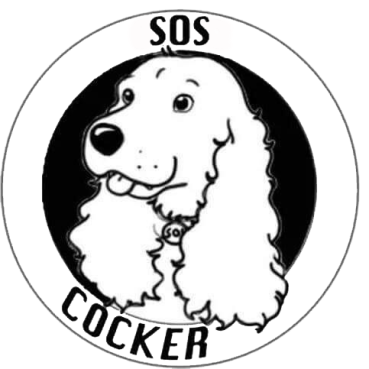 secretaria@soscocker.com.eswww.facebook.com/soscockerSOS COCKERAsociación Española para Cocker sin hogarDOCUMENTO DE COLABORACIÓN ECONÓMICA(Donativos de Socios y Padrinos)SOS COCKER ASOCIACIÓN ESPAÑOLA PARA COCKERS SIN HOGARSan Adrián de Sasabe, 6 7.ºD – 50002 ZaragozaC.I.F. G99377004Datos del COLABORADOR:Datos del PERRITO CON EL QUE QUIERE COLABORAR:(Dejar en blanco si no se desea ningún perrito en concreto)ESTIPULACIONESEl firmante del presente documento, asume el compromiso de colaborar con el ingreso de la cantidad mensual mencionada para ayudar en los gastos derivados de la manutención, veterinario y/o mantenimiento del animal que haya elegido, o de no concretar ninguno, de cualquiera de los Custodios de la Asociación.En los cinco primeros días de cada mes, Sos Cocker le enviará a su correo electrónico una solicitud para el ingreso de la cantidad asignada, que corresponderá al mes en curso, la cual podrá ser abonada a través de Paypal o tarjeta de crédito/débito.Si El Colaborador prefiere hacerlo a través de cuenta bancaria, deberá realizar un ingreso en la cuenta del Banco Central Hispano ES06 0030 8002 040001204271, entre los días 1 al 5 de cada mes.El Colaborador podrá informarse del estado de nuestros custodios a través del grupo de Facebook, al que será autorizado a entrar y que está dedicado especialmente a esta labor, donde se añadirán fotos, vídeos y comentarios sobre todos nuestros perritos.En caso de que el perrito elegido encontrara familia o falleciera, la cantidad se asignará al mantenimiento de los Custodios, el Colaborador podrá elegir cualquier otro que desee sólo con comunicárnoslo por correo electrónico.La falta de pago de la mensualidad a partir del día 5 del mes, supondrá la suspensión del acceso al grupo de información en facebook, pudiendo solicitar volver a ser incluido en el momento que se haga efectivo el pago de nuevo. El Colaborador podrá aumentar o reducir la cantidad mensual las veces que lo desee siempre que nos lo comunique por correo electrónico antes del día 25 de cada mes, para hacerse efectivo al mes siguiente. De la misma manera podrá realizar aportaciones extra cuando lo desee.El Colaborador entiende y acepta que ser padrino o socio no es vinculante para la adopción y/o acogida del animal, así como que éste puede tener varios benefactores.El Colaborador adjunta con el presente contrato una copia de su Documento de Identidad (D.N.I., N.I.E o Pasaporte) por ambas caras.Así lo aceptan las partes intervinientes, obligándose al más estricto cumplimiento del presente documento sobre las cláusulas precedentes y designando como medios de comunicación cualquiera de los expresados anteriormente.Y en prueba de conformidad firman por duplicado a un solo efecto: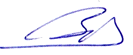 NombreDomicilioCiudadDocumentoTeléfonoCorreoContacto de facebookContacto de instagramNombreFecha de nacimientoRazaSexoColorCantidad mensual(mínimo 5 euros)Fecha de inicioForma de pago(Paypal, tarjeta o banco)El Adoptante:(Nombre, documento y firma)Sos Cocker:En representaciónC.I.F. G99377004